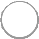 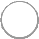 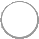 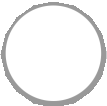 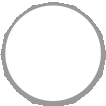 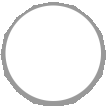 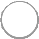 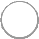 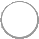 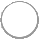 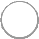 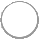 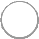 This collection of information contains Paperwork Reduction Act (PRA) requirements approved by the Office of Management and Budget (OMB).  Notwithstanding any other provisions of the law, no person is required to respond to, nor shall any person be subject to a penalty for failure to comply with, a collection of information subject to the requirements of the PRA unless that collection of information displays a currently valid OMB control number.  Public reporting burden for this collection is estimated to be 40 minutes per response, including the time for reviewing instructions, searching existing data sources, gathering and maintaining the data needed and completing and reviewing the collection of information.  Send comments regarding this burden estimate or any aspect of this collection of information, including suggestions for reducing this burden, to the National Institute of Standards and Technology, Attn: Dr. Brandi ToliverE-mail:Brandi.Toliver@nist.gov. OMB Control #0693-0033Expiration Date:  06/30/2019SURF Gaithersburg "Fellow" FeedbackIntroductionOMB Control #0693-0033Expiration Date:  06/30/2019Hello! Every year we collect feedback from the students to see how the summer went, to learn what went right and what went wrong, and to gather suggestions on what we can do better next summer. Questions with an asterisk (*) are mandatory.Click "Next" to get started with the survey. If you'd like to leave the survey at any time, just click "Exit this survey". Your answers will be saved.Privacy Act StatementAuthority:  15 U.S.C. § 278g-1(a) Purpose:  The National Institute for Standards and Technology (NIST) hosts the Summer Undergraduate Research Fellowship (SURF) which provides an opportunity for the NIST laboratories to encourage outstanding undergraduate students to pursue careers in science and technology.  This information collection will serve as the application and submission process for the SURF program.Routine Uses:  NIST will use the information collected to perform the requisite reviews of the applications to determine eligibility, and to meet programmatic requirements. Disclosure of this information is also subject to all the published routine uses as identified in the Privacy Act System of Records Notices:  NIST-1: NIST Associates.  Disclosure:  Furnishing this information is voluntary. When you submit the form, you are indicating your voluntary consent for NIST to use of the information you submit for the purpose stated.SURF Gaithersburg "Fellow" FeedbackNIST LabPlease let us know which Lab you are in.* 1. What Lab are you in?   CNST CTL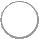 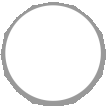  EL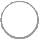     ITL MML NCNR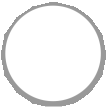    PMLPhysics SCO   TPO   OtherSURF Gaithersburg "Fellow" FeedbackOverall Program QuestionsPlease provide us with some information on the general program.* 2. What will your class standing be as of this coming September?   Sophmore Junior   Senior   1st year graduate student    Other (please specify)3. How would you rate the program on a scale of 1 to 5, where 5 is “excellent” and 1 is “poor”?   1 (poor)   2   3   4   5 (excellent)What did you like best about the program?What did you like least about the program?6. Do you plan to apply next year   Yes Maybe   Not eligible to return, graduating    No. Why Not?7. Would you recommend the program to your classmates?   Yes   No. Why?8. Do you plan to pursue a graduate degree in:   Science or Technical Work    Teaching   Not sure   No, or other non-science field. Why not, or which field?* 9. Please tell us how strongly you agree to the following statements:Strongly Agree	Agree	No Opinion	Disagree	Strongly Disagree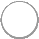 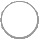 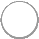 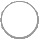 My experience in the SURF program was valuable to my education and development.The SURF programhas influenced my	                                                                                                                     career direction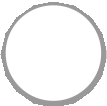 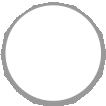 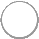 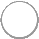 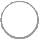 The SURF Program influenced my decision to pursue a graduate degree?I have decided NOT topursue a career in	                                                                                                                     research.SURF Gaithersburg "Fellow" FeedbackResearch ProjectNow we'd like to know more about your research project10. Please choose a statement that most closely reflects your agreement to the statement.My project was:Strongly Agree	Agree	No Opinion	Disagree	Strongly Disagree Challenging.	                                                                                       Well-defined when Iarrived or soon after.A good match for my skill set.Interesting.	                                                                                                                    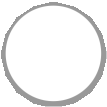 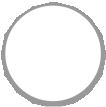 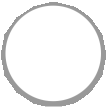 Allowed me to learnthings in areas I did	                                                                                        not know before.Important.	                                                                                                                    Structured so that Ispent most of my time	                                                                                        doing research.What did you like best about your project?What did you like least about your project?2018 SURF Gaithersburg "Fellow" FeedbackAdvisorWe'd like to hear about your advisor.* 13. Please rank the quality of your working relationship with your advisor on a scale of 1 to 5, where 5 is “excellent” and 1 is “poor.”   1 (poor)   2   3   4   5 (excellent)* 14. My Advisor:Strongly Agree	Agree	No Opinion	Disagree	Strongly DisagreeProvided me with asufficient level of	                                                                                        supervisionAllowed me sufficientfreedom in my	                                                                                                                     research projectGave me a sufficient level of assistance in preparing my presentationIncluded me in groupmeetings and	                                                                                                                     seminars* 15. Did you request your research advisor’s assistance in your preparation for your final session presentation?   Yes No16. What advice would you give to your advisor to prepare him/her for his/her next SURF student?What did you like best about your advisor?What did you like least about your advisor?SURF Gaithersburg "Fellow" FeedbackSURF StaffWas your SURF staff accessible and available to address issues that you encounter during the summer?   5 (most accessible)   4   3   2   1 (least accessible)Did the SURF staff communicate with you and provide you with information specific to your program?   5 (most communicative)   4   3   2   1 (least communicative)SURF Gaithersburg "Fellow" FeedbackSocial InteractionsTell us what life was like outside of your project* 21. The number of opportunities for interaction with SURFers in other labs (as an entire group) were   Sufficient Insufficient   Not an issue for me22. SuggestionsSURF Gaithersburg "Fellow" FeedbackAdministrativeDid you encounter any significant administrative problems (stipend delayed, badging, security)?   Yes NoPlease comment on any significant administrative problems that might have occurred over the summer (e.g., problems with payment, badging/security, etc)SURF Gaithersburg "Fellow" FeedbackSeminars and Lab ToursSeminars and lab tours are an important component in the SURF program and an opportunity for you to learn more about research outside of your laboratory.* 25. In general, the technical seminars in the Green Auditorium were useful or informative   Strongly Agree    Agree   No Opinion    Disagree   Strongly Disagree26. How many of the seminars did you attend?   1-2   3-4   5-6   7-8Suggestions for next year’s technical seminars (speakers)Please provide suggestions for future professional development seminars.Please provide suggestions for future lab tours at NIST.SURF Gaithersburg "Fellow" FeedbackCongressional Affairs TourDid you attend the Congressional Affairs tour downtown?   yes    noPlease provide comments about the Capitol Hill Tour.SURF Gaithersburg "Fellow" FeedbackAdvertising the SURF ProgramHow did you hear about the SURF program? Are there better ways for us to advertise the program to new students?* 32. How did you hear about the program (check all that apply)?My undergraduate advisor or other college professor Career FairNIST Employee A family memberEmail sent by one of my school departments Saw a sign at schoolA friend passed on the informationA friend or someone at my school participated in a previous SURF program I saw the SURF brochureSurfing the web, I found the SURF webpage Via NSF websiteI viewed the SURF videoSaw one of the magazine advertisements Other (please specify)33. How can we better advertise the program at your school?SURF Gaithersburg "Fellow" FeedbackApplying to the SURF Program34. Applying to the SURF program was straightforwardStrongly Agree AgreeNeutral DisagreeStrongly DisagreeThe general SURF webpage contained enough information to help me apply to the programAgree Neutral Disagree No OpinionPlease give comments for improvements to the SURF website which could be helpful for applying to the program.37. The NIST Lab SURF webpages contained enough information for me to appropriately rank them in my applicationStrongly Agree AgreeNeutral DisagreeStrongly DisagreeI did not visit the Lab SURF webpages38. How did the SURF program application deadline compare with other research programs/internships you applied to?   SURF deadline was more than two weeks earlier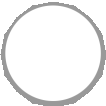    SURF deadline was close (+/- 1 weeks) to that of other programs    SURF deadline was within 2 weeks) to that of other programs     SURF deadline was more than two weeks later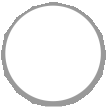 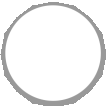    Not applicableMy school was understood the SURF application process?   Yes NoI was informed by my university of a disbursement schedule by my institution before my arrival at NIST?   Yes NoMy university disbursed part (or all) of my stipend to me within my first month at NIST. This statement describe you?   Yes NoI received my initial stipend payment after July 1. Does this statement describe you?   Yes NoI have not received a disbursement on behalf of the SURF Program from my school. Does this describe you?   Yes NoIn the future, NIST is planning to transition to an application process in which the student submits his or her application through a web portal. Currently, the university submits the application on behalf of the student applicant. Would you prefer to submit your own application instead of the school submitting on your behalf?   Yes NoNIST was recently authorized to provide stipends for educational opportunities directly to the students. Thus, the SURF application will be submitted via an on-line portal in the future. The application should open how many months before the application deadline?   2 months (current timeframe)    3 months   4 months46. The amount of information that I received before coming to NIST was:   Too much    Just right    Not enough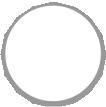 47. If you answer "not enough", what other information would you have liked to receive?48. How did the availability of arranged housing and transportation influence your decision to participate in the SURF program?   It was critically important (first or second most important factor)    It was important (one of the top five most important factors)     It was of marginal importance or was unimportant49. How likely would you have been to participate in the program if you were provided a stipend for housing and transportation to find your own housing/transportation? Assume an additional$3300 (i.e., in addition to your stipend) would be granted for those who could demonstrate need.   More likely    Less likely    No influenceSURF Gaithersburg "Fellow" FeedbackOrientation50. What problems, if any, did you have in getting to orientation on the first day?* 51. In total, the first day's orientation program was:   Too long    Too short   Just the right length52. Please list any areas of improvement for orientation.SURF Gaithersburg "Fellow" FeedbackHousingTell us about life at the Holiday Inn* 53. Did you live at Holiday Inn this summer?   Yes NoSURF Gaithersburg "Fellow" FeedbackHousing (cont.)54. On a scale of 1 to 5, where 5 is “excellent” and 1 is “poor” please rank1 (poor)	2	3	4	5 (excellent)Housing accommodationsHelpfulness of the front desk staffQuality of the NISTtransportation service	                                                                                        to/from Holiday Inn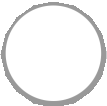 Response to maintenance concernsWhat did you like best about Holiday Inn?What did you like least about Holiday  Inn?The NIST bus transportation schedule  wastoo early (I would prefer to arrive and leave 30 min. later) just righttoo late (I would pefer to arrive and leave 30 min. earlier) I did not use the NIST busNot including orientation, how often did you use the bus from Holiday Inn?   Daily   Once or Twice a Week    Rarely   Never59. If you answered "never" or "rarely" to the bus use, why not?   Had my own car and liked the convenience    Rode with a friend   It didn't match with the time that I needed to be at work    I rode a bike to workOther (please specify)SURF Gaithersburg "Fellow" FeedbackReturning StudentsWe want your wisdom...* 60. Is this your first time in the program?   Yes    NoSURF Gaithersburg "Fellow" FeedbackReturning Students (cont)61. Based on your experience from two (or more) summers, do you have any advice to give to the SURF Staff?SURF Gaithersburg "Fellow" FeedbackGeneral CommentsPlease add any other comments that you think may be helpful to the SURF Program.What is your name? - Not required, however it may be helpful.Name:SURF Gaithersburg "Fellow" FeedbackThanks!Thank you for your valuable input to the SURF Program. We hope that you will stay in contact with us. Have a great summer! Thanks again! The SURF Directors